ZÁVAZNÉ PARAMETRY ŘEŠENÍ PROJEKTU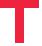 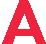 Číslo projektu: TH04030225Rozhodný den pro uznatelnost nákladů dle této verze závazných parametrů: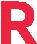 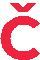 Od data účinnosti Smlouvy o poskytnutí podporyPříloha č. 1 - ZÁVAZNÉ PARAMETRY ŘEŠENÍ PROJEKTU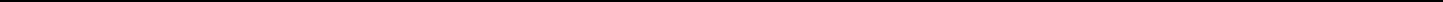 1. Název projektu v českém jazyce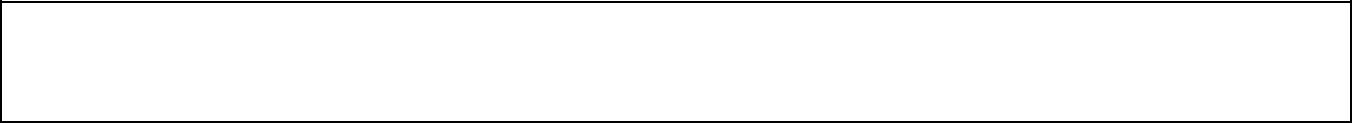 Vývoj a testovánı́kombinovanésanačnı́metody redoxně-oxidačnı́in-situ bioremediace chlorovaných rozpouštědel (BIOREDOXX)2. Datum zahájení a ukončení projektu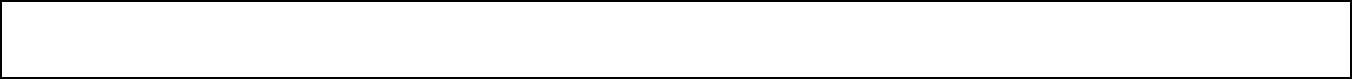 01/2019 – 12/20223. Cíl projektu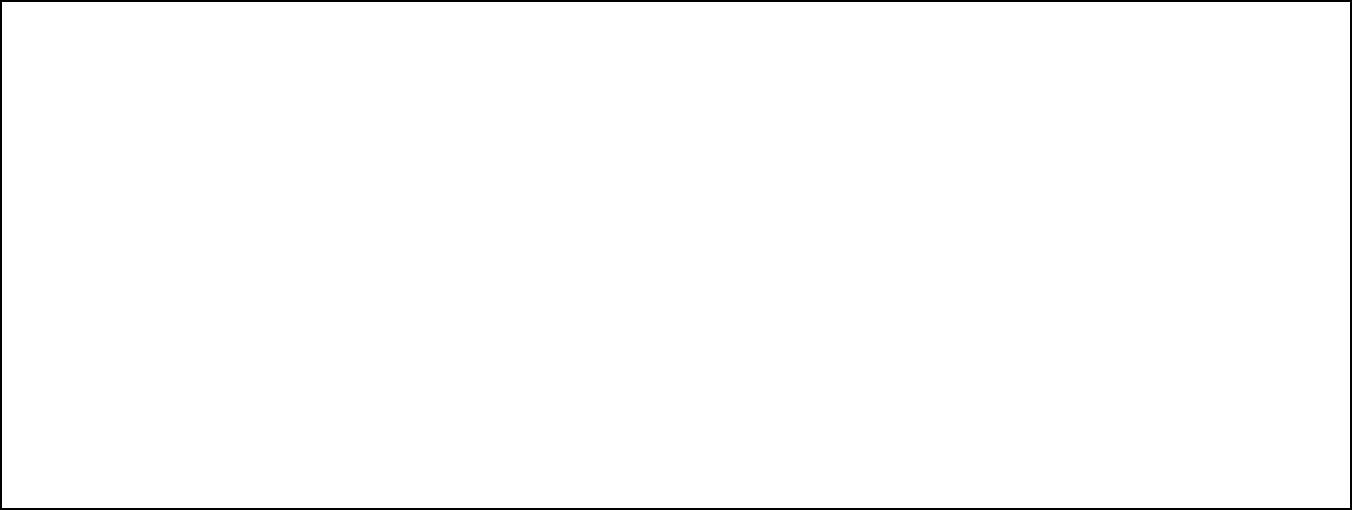 Cı́lem řešenı́projektu je výzkum, ověřenı́použitelnosti a návrh technologie podporovanéin situ anaerobně-aerobnı́bioremediace ClU ve zvodnělém horninovém prostředı́a jejı́ověřenı́ formou EU ETV certi ikace (ověřená technologie). Součástı́projektu bude posouzenı́ metody z pohledu technologického, ekologického a ekonomického. Tento výsledek bude realizován v roce 2022.Předmětem výzkumu bude optimalizace materiálůpro podporu anaerobnı́fáze (užitný vzor), ověřenı́optimálnı́ch podmı́nek pro navazujı́cı́aerobnı́fázi, nalezenı́materiálů vhodných pro dotaci horninového prostředı́kyslı́kem, vývoj analytickémetody na bázi SPME nanovláken pro sledovánı́kontaminace a organoleptických vlastnostı́čištěných vod (prototyp). Technologie bude ověřena poloprovozními zkouškami na 2 lokalitách.4. Řešitel — Klíčová osoba řešitelského týmuxxx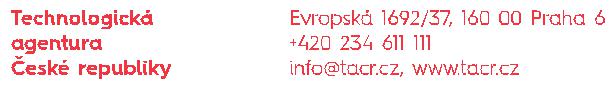 FX-033, verze 4, revize 181003VeřejnýStrana 1 / 8ZÁVAZNÉ PARAMETRY ŘEŠENÍ PROJEKTUČíslo projektu: TH04030225Rozhodný den pro uznatelnost nákladů dle této verze závazných parametrů:Od data účinnosti Smlouvy o poskytnutí podpory5. Plánované výsledky projektu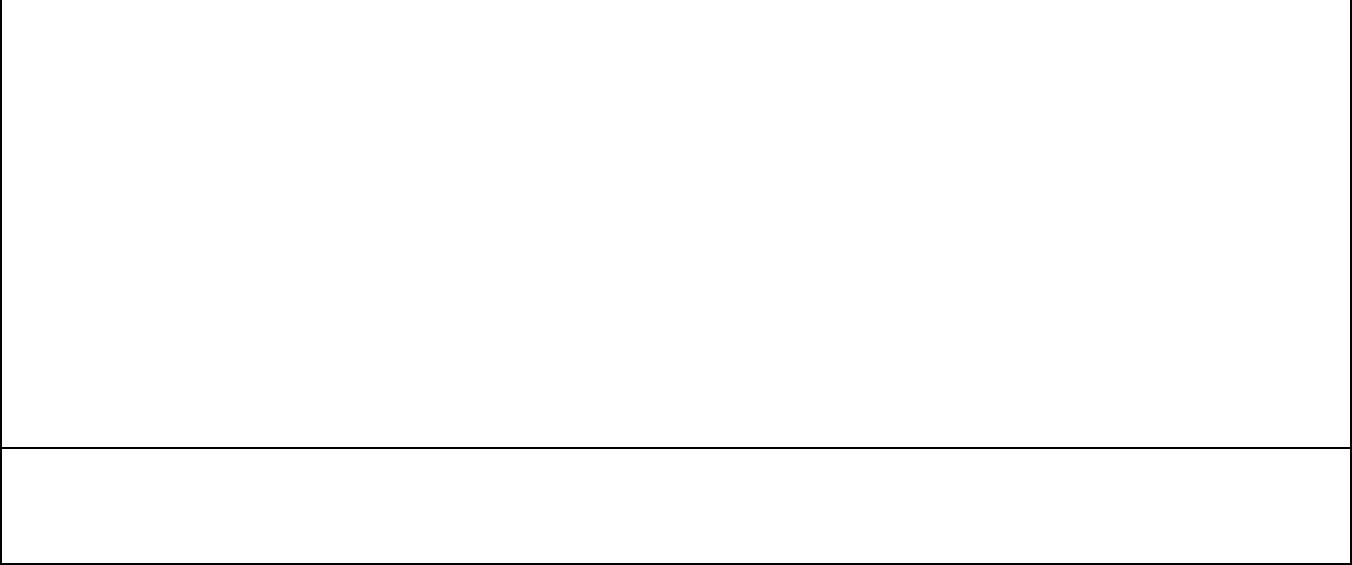 Popis výstupu/výsledkuPrototyp nanovlákenného SPME bude koncipován jako koncový spotřebnı́materiál k uchycenı́do modulu autosampleru operujı́cı́ho s SPME. Prototyp tedy bude kompatibilnı́s analytickými instrumenty (převážně plynovými chromatografy), použı́vanými pro stanovenı́koncentracı́polutantůa/nebo jejich transformačnı́ch produktů. Vysokýpovrch nanovláken výrazněsnižuje dobu potřebnou pro adsorpci analytůna SPME vlákno a tı́m přispívá k efektivnější a environmentálně přátelštější práci laboratoře.Druh výsledku podle struktury databáze RIVGprot – Prototyp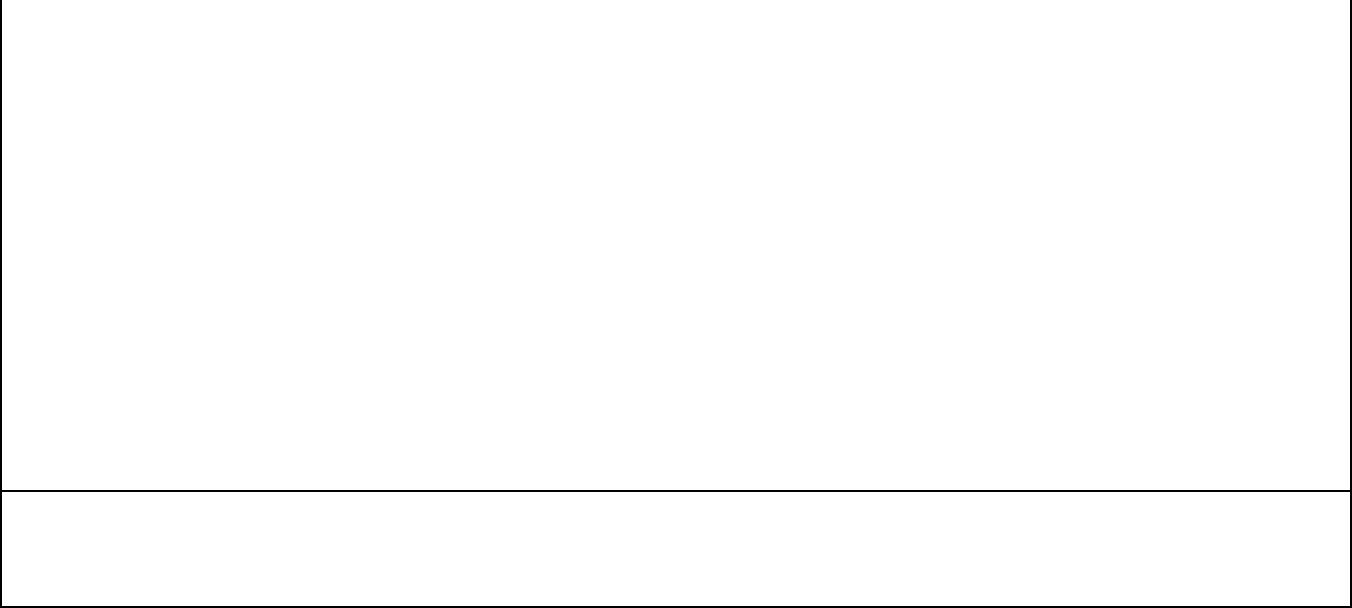 Popis výstupu/výsledkuTento výsledek je úzce vázán na ověřenou technologii BIOREDOXX. Bude vyvinuta komplexnı́směs materiálůvhodných pro podporu 1. anaerobnı́fázi technologie. Součástı́ směsi budou vhodnéfermentujı́cı́substráty, nutrienty, redukčnı́činidla, stabilizátory pH a přı́padněsorbenty. Materiál bude určen pro tzv. direct push injektáždo horninového prostředı́a bude se zřejmějednat o suspenzi. Vhodnost směsı́pro podporu 1. anaerobnı́fázi bude hodnocena lab. a pilotními zkouškami.Druh výsledku podle struktury databáze RIVFuzit – Užitný vzorFX-033, verze 4, revize 181003VeřejnýStrana 2 / 8ZÁVAZNÉ PARAMETRY ŘEŠENÍ PROJEKTUČíslo projektu: TH04030225Rozhodný den pro uznatelnost nákladů dle této verze závazných parametrů:Od data účinnosti Smlouvy o poskytnutí podporyPopis výstupu/výsledkuOvěřená technologie BIOREDOXX . Ověřenı́ technologie bude provedeno orgánem způsobilým provádět tzv. EU ENVIRONMENTAL TECHNOLOGY VERIFICATION, pokud to bude v danédoběproveditelné.Jiždřı́vějšı́testy (jak laboratornı́, tak poloprovoznı́) budou konzultovány s expertnı́m orgánem (kontakt byl navázán jižv současnosti), tak aby byly naplněny všechny podstatné parametry pro získání EU ETV certifikátu. Detailní popis technolgie je uveden v příloze Náplň projektu BIOREDOXX.Druh výsledku podle struktury databáze RIVZtech – Ověřená technologieFX-033, verze 4, revize 181003VeřejnýStrana 3 / 8ZÁVAZNÉ PARAMETRY ŘEŠENÍ PROJEKTUČíslo projektu: TH04030225Rozhodný den pro uznatelnost nákladů dle této verze závazných parametrů:Od data účinnosti Smlouvy o poskytnutí podpory6. Identifikační údaje účastníkůHlavní příjemce – [P] DEKONTA, a.s.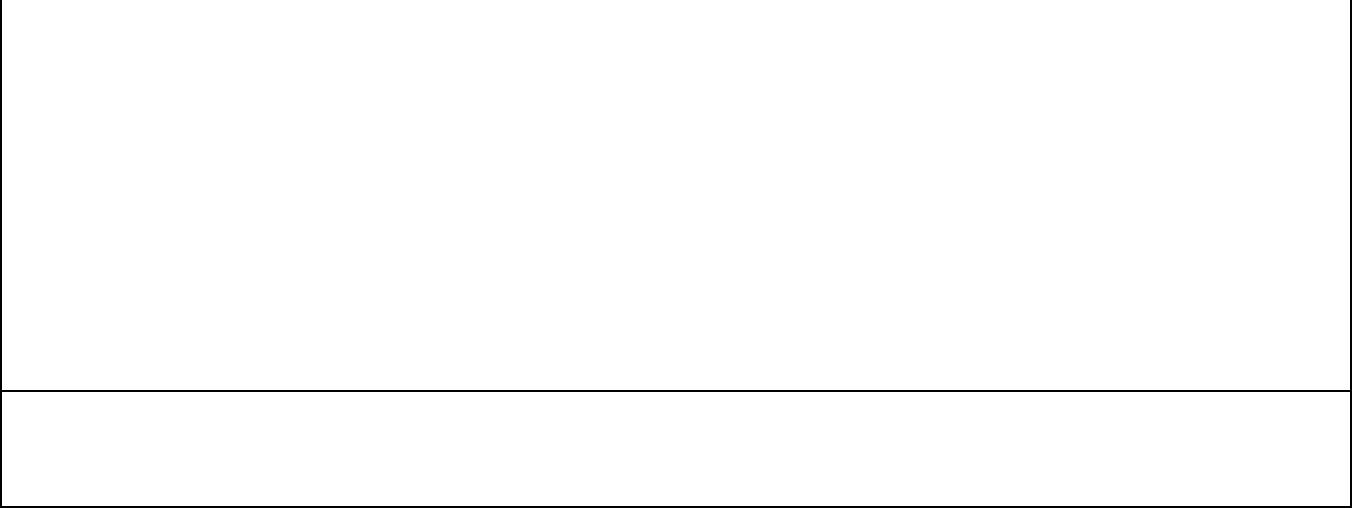 Právní formaVVS - Veřejná nebo státní vysoká škola (zákon č. 111/1998 Sb., o vysokých školách a o změně a doplnění dalších zákonů)Typ organizaceVO - Výzkumná organizaceFX-033, verze 4, revize 181003VeřejnýStrana 4 / 8ZÁVAZNÉ PARAMETRY ŘEŠENÍ PROJEKTUČíslo projektu: TH04030225Rozhodný den pro uznatelnost nákladů dle této verze závazných parametrů:Od data účinnosti Smlouvy o poskytnutí podporyDalší účastník – [D] ENACON s.r.o.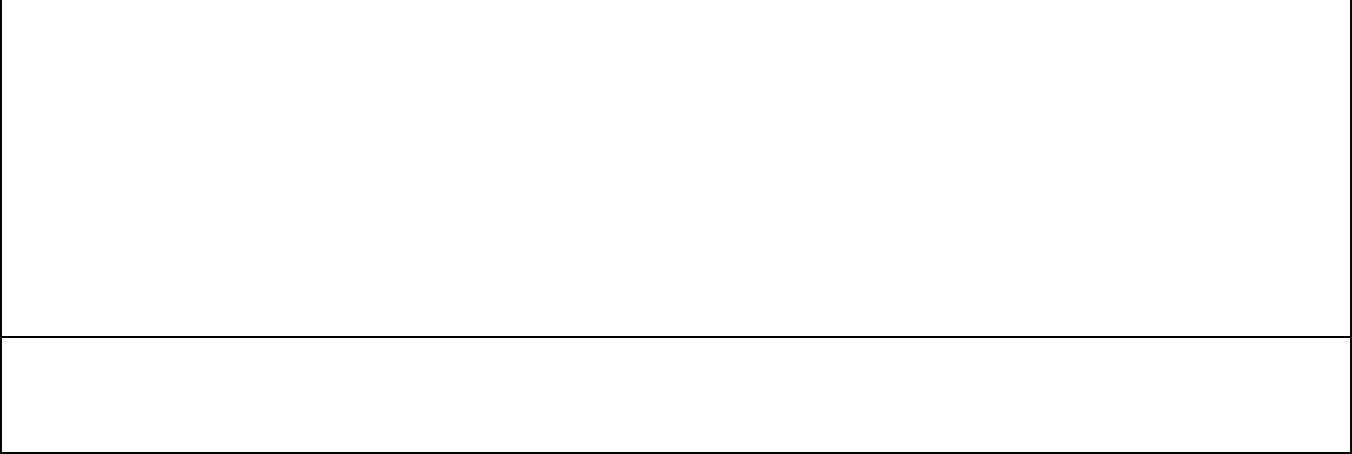 Právní formaPOO - Právnická osoba zapsaná v obchodním rejstříku (zákon č. 304/2013 Sb., o veřejných rejstřících právnických a fyzických osob)Typ organizaceMP - Malý podnikFX-033, verze 4, revize 181003VeřejnýStrana 5 / 8ZÁVAZNÉ PARAMETRY ŘEŠENÍ PROJEKTUČíslo projektu: TH04030225Rozhodný den pro uznatelnost nákladů dle této verze závazných parametrů:Od data účinnosti Smlouvy o poskytnutí podpory7. Náklady(uvedené údaje jsou v Kč, závazné parametry tučně v rámečku)ProjektFX-033, verze 4, revize 181003VeřejnýStrana 6 / 8ZÁVAZNÉ PARAMETRY ŘEŠENÍ PROJEKTUČíslo projektu: TH04030225Rozhodný den pro uznatelnost nákladů dle této verze závazných parametrů:Od data účinnosti Smlouvy o poskytnutí podporyDalší účastník — [D] Technická univerzita v LiberciDalší účastník — [D] ENACON s.r.o.FX-033, verze 4, revize 181003VeřejnýStrana 7 / 8ZÁVAZNÉ PARAMETRY ŘEŠENÍ PROJEKTUČíslo projektu: TH04030225Rozhodný den pro uznatelnost nákladů dle této verze závazných parametrů:Od data účinnosti Smlouvy o poskytnutí podpory8. Další závazné parametry projektu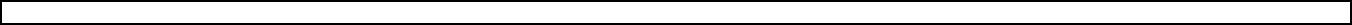 FX-033, verze 4, revize 181003VeřejnýStrana 8 / 8Identifikační čísloNázev výstupu/výsledkuTH04030225-V2Prototyp SPME vlákna na bázi nanovlákenných polymerůIdentifikační čísloNázev výstupu/výsledkuTH04030225-Užitný vzor materiálu pro podporu biologické reduktivní dechlorace in-V3situIdentifikační čísloNázev výstupu/výsledkuTH04030225-Ověřená technologie kombinované anaerobně-aerobní in situV1biodegradace chlorovaných rozpouštědelIČDIČDIČObchodní jménoObchodní jméno25006096CZ25006096CZ25006096DEKONTA, a.s.DEKONTA, a.s.Organizační jednotkaKód organizační jednotkyKód organizační jednotkyPrávní formaPOO - Právnická osoba zapsaná v obchodním rejstříku (zákon č. 304/2013 Sb., o veřejnýchPOO - Právnická osoba zapsaná v obchodním rejstříku (zákon č. 304/2013 Sb., o veřejnýchPOO - Právnická osoba zapsaná v obchodním rejstříku (zákon č. 304/2013 Sb., o veřejnýchPOO - Právnická osoba zapsaná v obchodním rejstříku (zákon č. 304/2013 Sb., o veřejnýchPOO - Právnická osoba zapsaná v obchodním rejstříku (zákon č. 304/2013 Sb., o veřejnýchrejstřících právnických a fyzických osob)rejstřících právnických a fyzických osob)rejstřících právnických a fyzických osob)Typ organizaceSP - Střední podnikDalší účastník – [D] Technická univerzita v LiberciDalší účastník – [D] Technická univerzita v LiberciDalší účastník – [D] Technická univerzita v LiberciIČDIČObchodní jméno46747885CZ46747885Technická univerzita v LiberciOrganizační jednotkaKód organizační jednotkyÚstav pro nanomateriály, pokročilé technologie a inovaceÚstav pro nanomateriály, pokročilé technologie a inovaceÚstav pro nanomateriály, pokročilé technologie a inovaceÚstav pro nanomateriály, pokročilé technologie a inovace24620IČDIČObchodní jméno26494931CZ26494931ENACON s.r.o.Organizační jednotkaKód organizační jednotkyCelkemCelkemPoložka / rok2019202020212022maximálnímaximálnívýševýšeNáklady projektu4 068 7504 025 0004 026 7504 026 7504 071 50016 192 000celkemVýše podpory2 444 8502 409 8502 411 2502 447 0509 713 000Maximální intenzita60 %podpory projektuHlavní příjemce — [P] DEKONTA, a.s.Hlavní příjemce — [P] DEKONTA, a.s.Hlavní příjemce — [P] DEKONTA, a.s.CelkemPoložka / rok2019202020212022maximálnívýšeOsobní náklady900 000900 000900 000900 0003 600 000Subdodávky / služby50 00050 00050 00050 000200 000Ostatní přímé náklady515 000515 000515 000515 0002 060 000Nepřímé náklady /283 000283 000283 000283 0001 132 000režieNáklady projektu1 748 0001 748 0001 748 0001 748 0006 992 000celkemVýše podpory892 000892 000892 000892 0003 568 000Způsob výpočtuFlat raterežijních nákladůCelkemPoložka / rok2019202020212022maximálnívýšeOsobní náklady495 200456 600456 600443 8001 852 200Subdodávky / služby00000Ostatní přímé náklady281 400285 000286 400335 0001 187 800Nepřímé náklady /194 150185 400185 750194 700760 000režieNáklady projektu970 750927 000928 750973 5003 800 000celkemVýše podpory776 600741 600743 000778 8003 040 000Způsob výpočtuFull costrežijních nákladůCelkemPoložka / rok2019202020212022maximálnívýšeOsobní náklady950 000960 000960 000980 0003 850 000Subdodávky / služby30 00030 00030 00030 000120 000Ostatní přímé náklady150 000140 000140 000120 000550 000Nepřímé náklady /220 000220 000220 000220 000880 000režieNáklady projektu1 350 0001 350 0001 350 0001 350 0005 400 000celkemVýše podpory776 250776 250776 250776 2503 105 000Způsob výpočtuFlat raterežijních nákladů